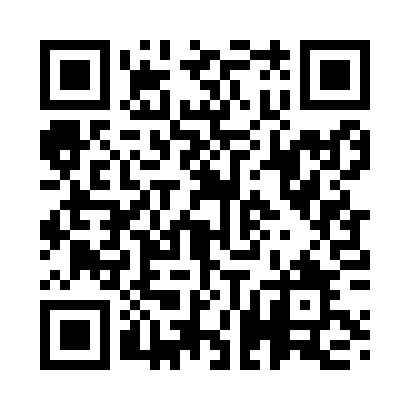 Prayer times for Kanimbla, AustraliaWed 1 May 2024 - Fri 31 May 2024High Latitude Method: NonePrayer Calculation Method: Muslim World LeagueAsar Calculation Method: ShafiPrayer times provided by https://www.salahtimes.comDateDayFajrSunriseDhuhrAsrMaghribIsha1Wed5:166:2912:143:325:597:082Thu5:166:3012:143:325:587:083Fri5:166:3012:143:325:587:074Sat5:166:3012:143:315:577:075Sun5:166:3112:143:315:577:076Mon5:176:3112:143:315:567:067Tue5:176:3112:143:305:567:068Wed5:176:3112:143:305:567:069Thu5:176:3212:143:305:557:0510Fri5:176:3212:143:305:557:0511Sat5:186:3212:143:295:547:0512Sun5:186:3312:143:295:547:0513Mon5:186:3312:133:295:547:0414Tue5:186:3312:133:295:537:0415Wed5:196:3412:143:295:537:0416Thu5:196:3412:143:285:537:0417Fri5:196:3412:143:285:537:0418Sat5:196:3512:143:285:527:0319Sun5:206:3512:143:285:527:0320Mon5:206:3512:143:285:527:0321Tue5:206:3612:143:285:527:0322Wed5:206:3612:143:285:517:0323Thu5:206:3612:143:275:517:0324Fri5:216:3712:143:275:517:0325Sat5:216:3712:143:275:517:0326Sun5:216:3712:143:275:517:0327Mon5:226:3812:143:275:517:0328Tue5:226:3812:143:275:517:0329Wed5:226:3812:153:275:517:0330Thu5:226:3912:153:275:517:0331Fri5:236:3912:153:275:507:03